Notice December 4, 20239 a.m. – 1:30 p.m. PDTPhysical Location:Sonoma Clean Power-Advanced Energy Center741 4th Street, Santa Rosa, CA 95404 (4th Street Entrance)Remote Access via Zoom™https://zoom.us/, Webinar ID 889 0923 4004 and passcode: 084864
WSAB Meeting Agenda  Any agenda items other than public comments may include a Board vote and may be taken out of order for scheduling convenience. Items designated for information are appropriate for Board action if the Board chooses to take action.Public Agenda Call to Order and Roll CallPublic Comments on Items not on the AgendaAction Item: Approve Meeting MinutesThe Board will vote to approve minutes from the October 3, 2023 meeting. Administrative UpdatesOffice of Energy Infrastructure Safety UpdateAction Item: Advisory Opinion for 2024 Wildfire Mitigation Plans of California’s Electric Publicly Owned Utilities and Rural Electric CooperativesThe Board will discuss and vote to adopt the Advisory Opinion. Information Item: Presentations and Discussion on Above-Grade Distribution SystemsMatt Pender (PG&E) and Brad Koelling (PG&E) will present on Ground-Level Distribution System (GLDS) Pilot. Rudy Movafagh (Rudd Engineering) will present on Minimum Cover Cable (MCC) & GLDS Systems. The Board will discuss the presentation and next steps. Action Item: Utility Vegetation Management (UVM) Recommendations and Policy PaperSteve Cieslewicz (UVM Podcast Host) and Larry Kahn (Tulane University) will present on UVM policy recommendations. The Board will discuss and vote to adopt a draft UVM policy paper as recommendations to Energy Safety requested pursuant to Public Utilities Code section 326.2(d). Information Item: Updating Utility Regulations in light of Climate Change and Wildfire Risks Policy PaperThe Board will discuss a draft policy paper on Updating Utility Regulations in light of Climate Change and Wildfire Risks as recommendations to Energy Safety for purpose of Public Utilities Code section 326(a)(7).Information Item: Subcommittee Assignment Recap and Activity UpdatesAgenda Items for Consideration at Future MeetingsAdjournmentWSAB Meeting Participation Information In-person participants may join at the Sonoma Clean Power-Advanced Energy Center at 741 4th Street, Santa Rosa, CA 95404. If participants bring a device to join the meeting via Zoom at the physical location, the system audio must be muted, or the audio should not be joined. This is to avoid disruptive feedback during the meeting. Audio will be provided through an onsite sound system.Remote participants may join via Zoom by internet or by phone.  To use Zoom’s online platform: https://us06web.zoom.us/j/88909234004?pwd=eTlMcFJWTFVGQ1ZZbGg5U2k4WjFuUT09, enter the Webinar ID: 889 0923 4004 and passcode: 084864, and follow all prompts. Participants will be placed on mute in “listen/watch only” mode until the public comment portion of the meeting.  During the public comment portions, participants can use the raise hand function on the Zoom videoconference. The hosting team will call on you when it is your time to speak, which will allow you to unmute yourself on your device and provide your comment.To participate by telephone, call toll-free at (877) 336-1831 or toll at (404) 433-6397. When prompted, enter the conference code: 167251.  Participants will be placed on mute in “listen-only” mode until the public comment portion of the meeting.  Once the public comment portions of the meeting begin, participants may dial #2 (pound/hashtag two) when they wish to speak to be placed in a queue.  The hosting team will unmute callers in order of request.    Comments may be limited to three minutes per speaker. Any comments will become part of the public record.Participation by mail or email: Comments may be sent by mail or email (with WSAB or Wildfire Safety Advisory Board in the subject line) to the following addresses: Postal Mail: 715 P Street, 20th Floor, Sacramento, CA 95814Email: WSAB@energysafety.ca.gov Availability of DocumentsLink for relevant meeting documents posted on the WSAB webpage: https://energysafety.ca.gov/what-we-do/wildfire-safety-advisory-board/wsab-events-and-meetings/Please note that the Board intends to publish submitted materials and all submitted comments, attachments, and associated contact information (for example, address, phone number, and email address) may become viewable public documents. The Board will publish public comments on its website: https://energysafety.ca.gov/who-we-are/wildfire-safety-advisory-board/public-comments-received-by-the-wildfire-safety-advisory-board/ Special AccommodationsReasonable accommodation is available upon request. Any person with adisability requiring an accommodation to participate in the meeting may contact Mary Ann Aguayo at WSAB@energysafety.ca.gov, or 279-336-1731. Providing your request at least five (5) business days before the meeting will help ensure availability of the requested accommodation.Contacting the Wildfire Safety Advisory BoardQuestions on the subject matter of this meeting, should be directed to Mary Ann Aguayo at WSAB@energysafety.ca.gov or 279-336-1731. If you would like to receive notices of future meetings and other related matters, please sign up for a Wildfire Safety Advisory Board Service List: Public Comments Related to the WSAB Review of IOU WMPs Service ListWSAB Review of Publicly Owned Utility and Electric Cooperative Wildfire Mitigation Plans Service ListInstructions are available at: https://energysafety.ca.gov/events-and-meetings/how-to-participate-in-public-events/, and at: https://energysafety.ca.gov/wp-content/uploads/energy-safety-e-filing-overview-information_nov2022.pdf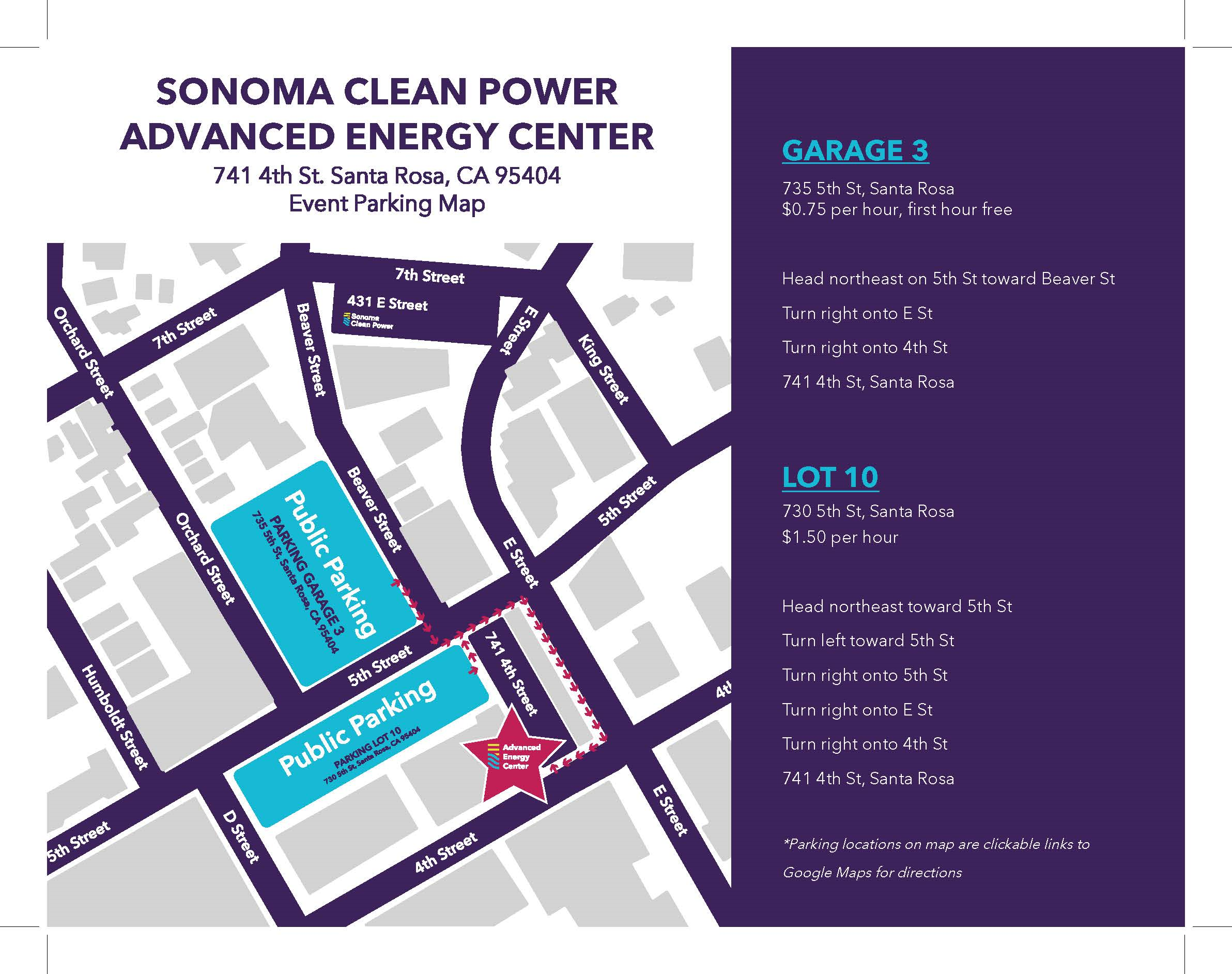 